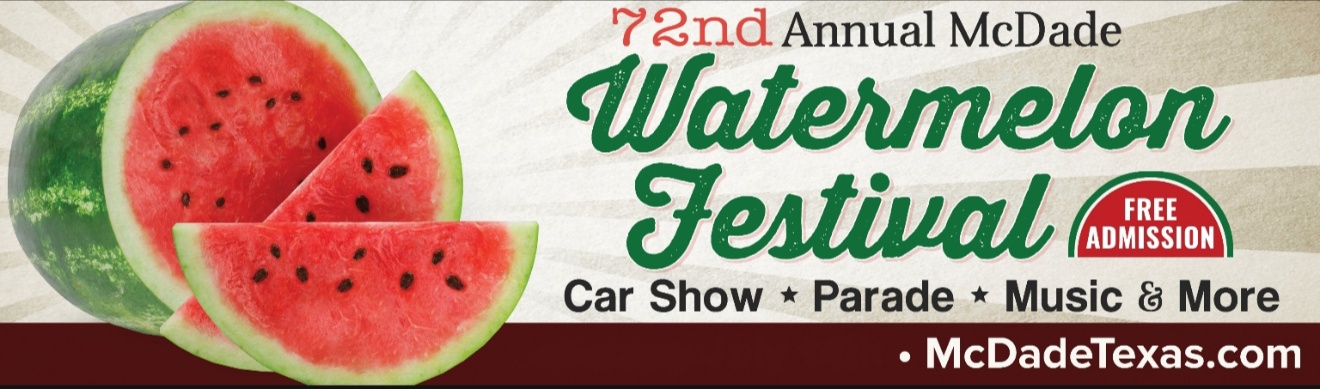 March 3, 2020




«AddressBlock»On SATURDAY, JULY 11, 2020 we will celebrate the 72nd annual McDade Watermelon Festival.    Your sponsorship of ________ last year contributed greatly to our success, and we would like to showcase your business again this year. As in the past, all sponsors will be recognized on the Festival website, Facebook, programs, flyers, verbal announcements on Festival day, as well as posters portraying your business’s name in designated areas.The festival’s profits continue to be used to award student scholarships to local graduates and grants to local organizations.The following page includes several sponsoring levels.  In order to meet the printers’ deadline and ensure your inclusion, please return it to us by April 10, 2020. Thank you for your consideration and continued support of the McDade Watermelon Festival.  Your donation is greatly appreciated.  If you have any questions or would like more information, please do not hesitate to contact us.   Sincerely,McDade Watermelon Festival Sponsorship CommitteeChristi Walla(512) 736-4302Holly Schulz(512) 557-3323Our sponsoring levels have been revised to allow for additional options.  Please select from the following:Jubilee - $500_____  		 Double Platinum - $400_____      Platinum - $300_____             Gold - $250_____		 Silver - $200 _____		 Bronze - $100_____Your continued support is so greatly appreciated!Donated by:   
«AddressBlock»For your convenience, checks may be mailed in the enclosed envelope, made payable to “McDade Watermelon Festival Association” or MWFA.Please mail to MWFA                          PO Box 783                       McDade, TX 78650Please return this form by May 30, 2020.